EL NUMERO 3Observa  y cuenta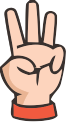 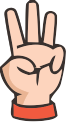 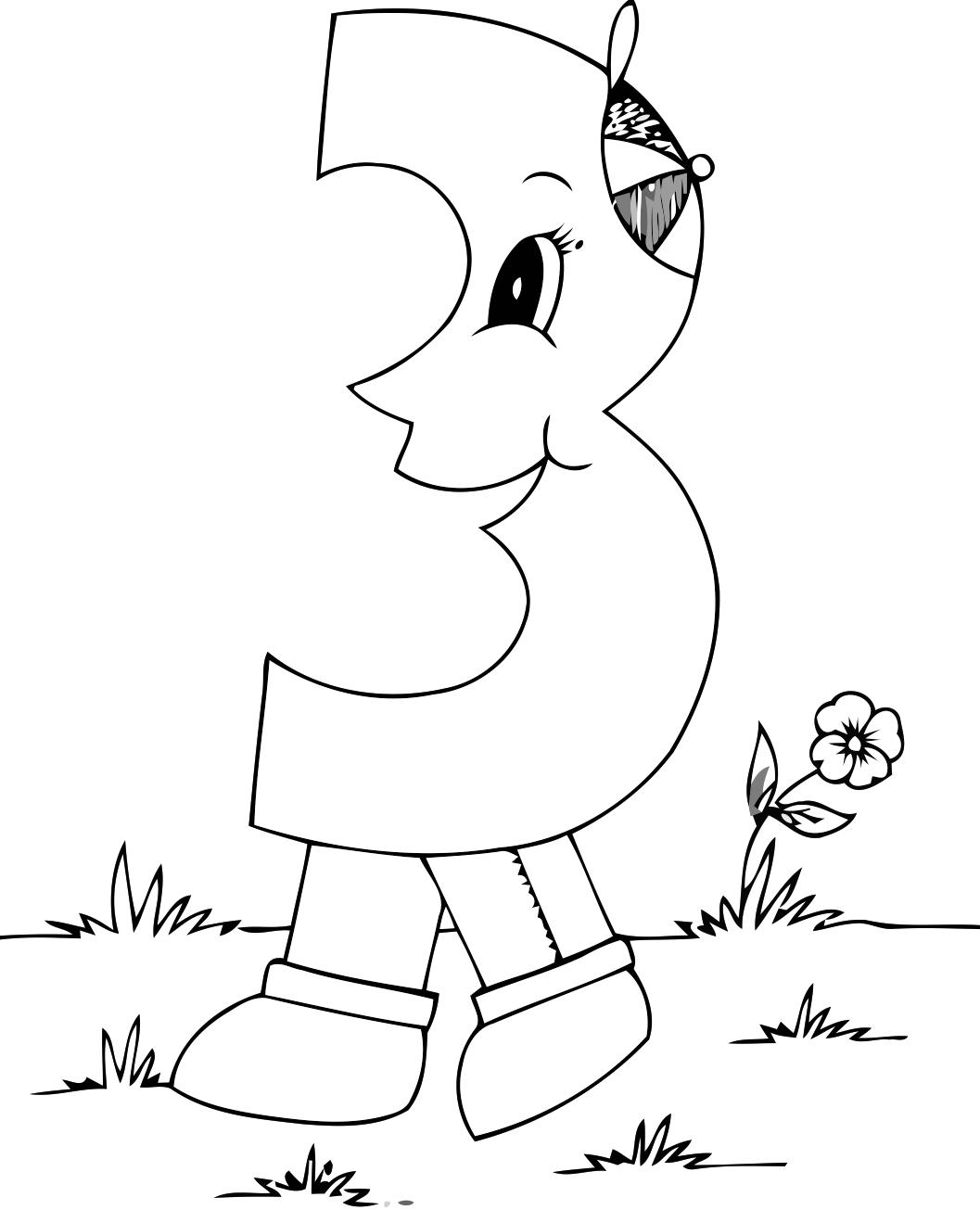 